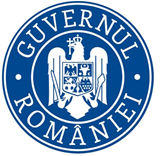                                                                                C.C.R.P./11.04.2019COMUNICAT DE PRESĂInspectorii de muncă din cadrul Compartimentului Control Muncă Nedeclarată au depistat ieri, 10.04.2019, în urma unui control efectuat împreună cu lucrătorii Postului de Poliţie T.F. Valea Sadului, 21 de persoane care prestau muncă nedeclarată la înlocuirea traverselor de cale ferată între staţiile CFR Valea Sadului – Meri, oraşul Bumbeşti-Jiu. Controlul a fost definitivat astăzi la sediul Inspectoratului Teritorial de Muncă Gorj, angajatorul, persoană juridică, fiind sancţionat cu o amendă în valoare de 200.000 de lei. De asemenea, inspectorii de muncă au dispus o serie de măsuri cu caracter obligatoriu, pe care angajatorul va trebui să le ducă la îndeplinire. Printre acestea şi întocmirea contractelor individuale de muncă pentru persoanele pe care le foloseşte în activitate, precum şi transmiterea acestora în registrul general de evidenţă a salariaţilor, online, sau prin depunere la registratura instituţiei. În urma unei alte acţiuni, organizată tot ieri cu sprijinul organelor de poliţie, au fost descoperite trei persoane care munceau, la o exploatare forestieră în comuna Peştişani, fără a avea încheiate, în prealabil, contracte individuale de muncă. Angajatorul va fi sancţionat cu o amendă de 60.000 de lei.Neli Matei,Purtător de cuvânt I.T.M. Gorj